NAME                                Farkhanda JabeenID                                           14725SUBJECT                 DATA COMMUNICATION AND                                                                                                                                          NETWORKING (LAB)DEPARTMENT                        BSCSSEMESTER                               4THTASK # 1: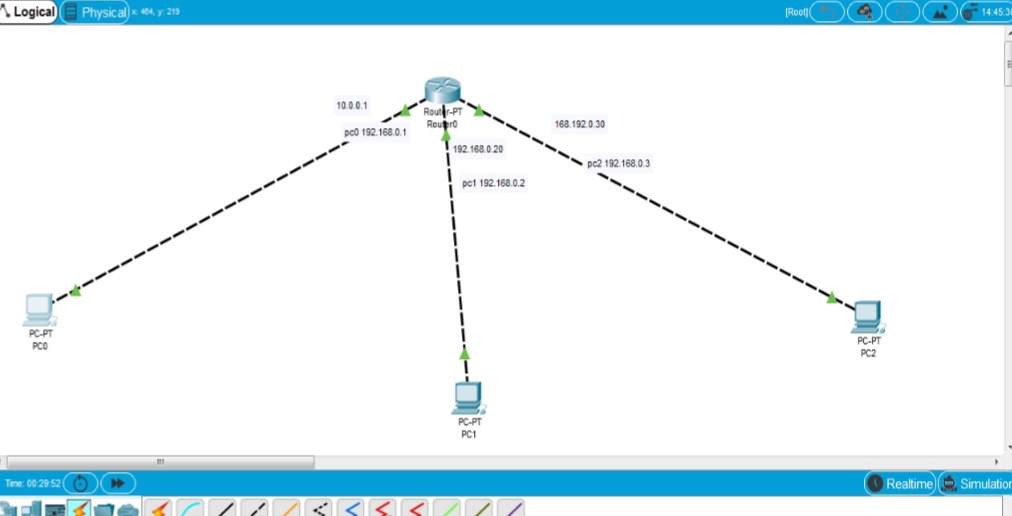 IP Address, SUBNET MASKS AND DEFAULT GATEWAY OF PCs: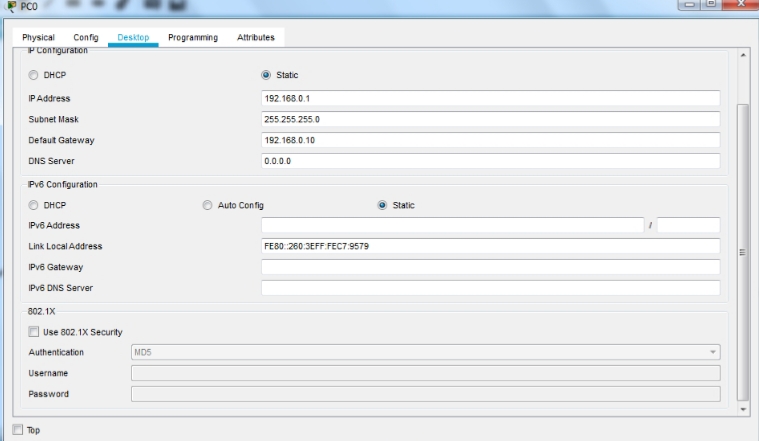 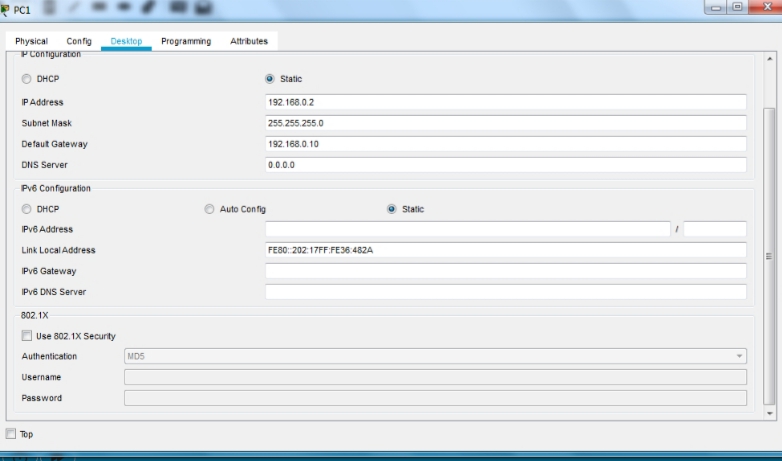 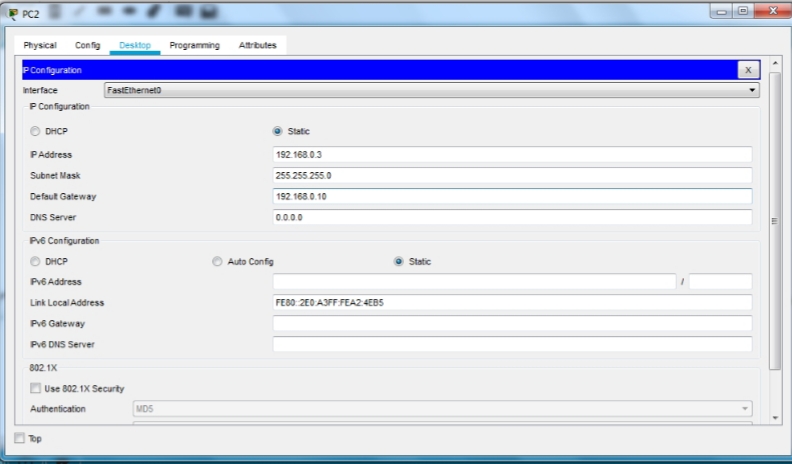 Configuring Routing using Command line interface: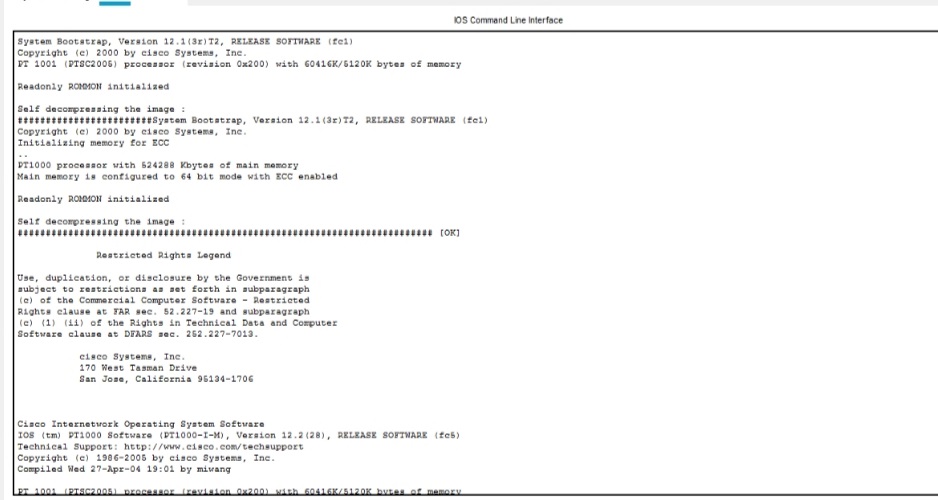 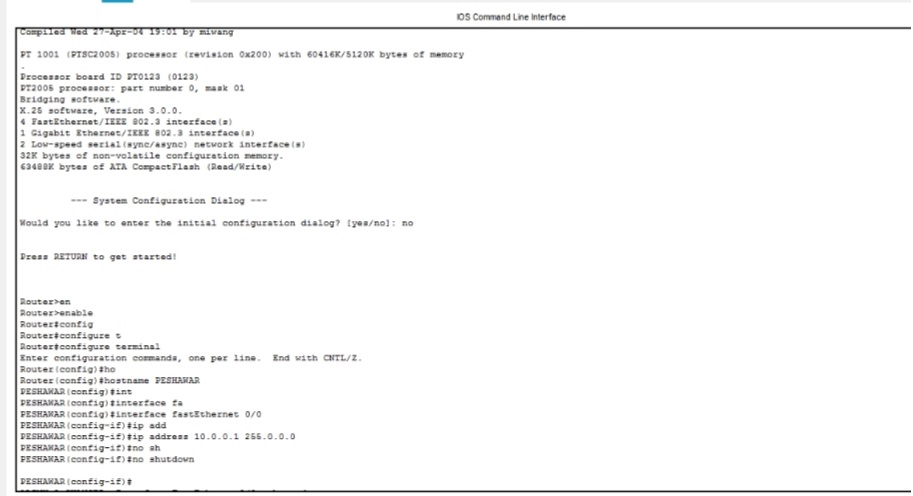 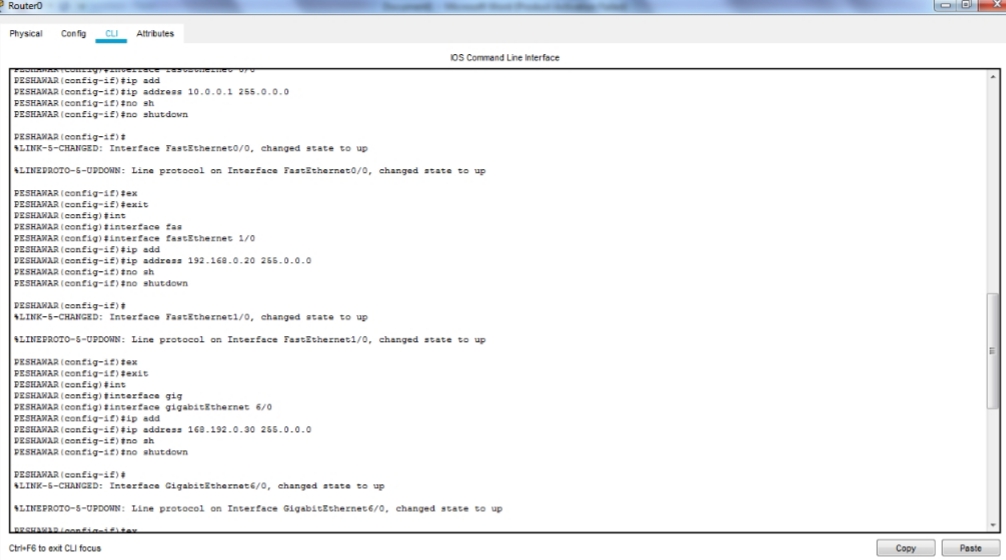 Ping one pc to other: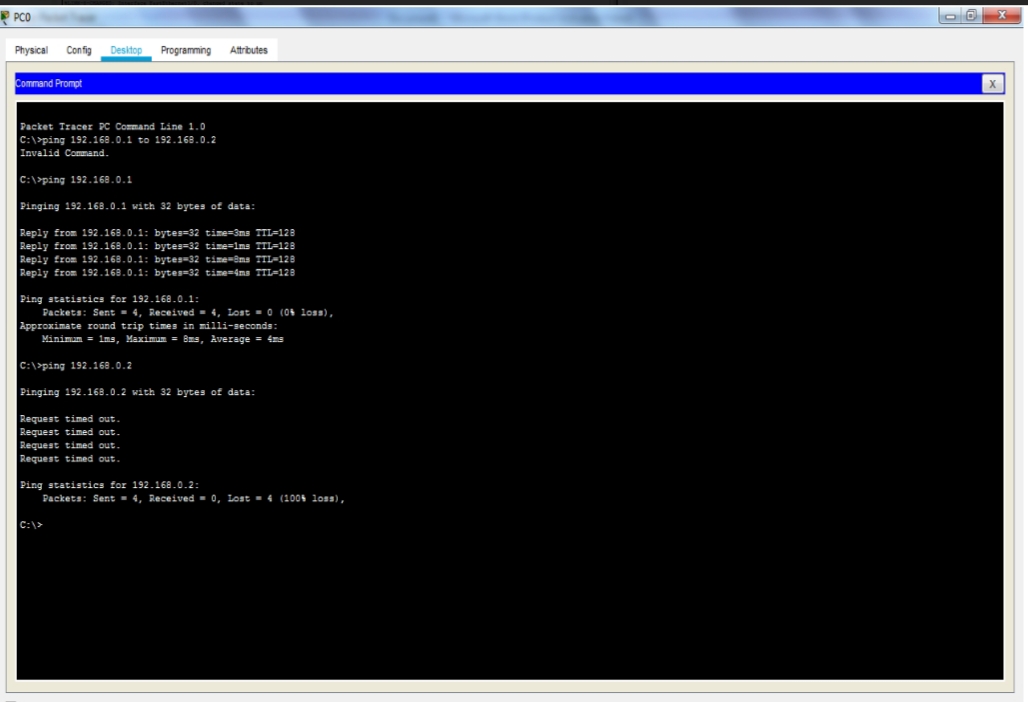 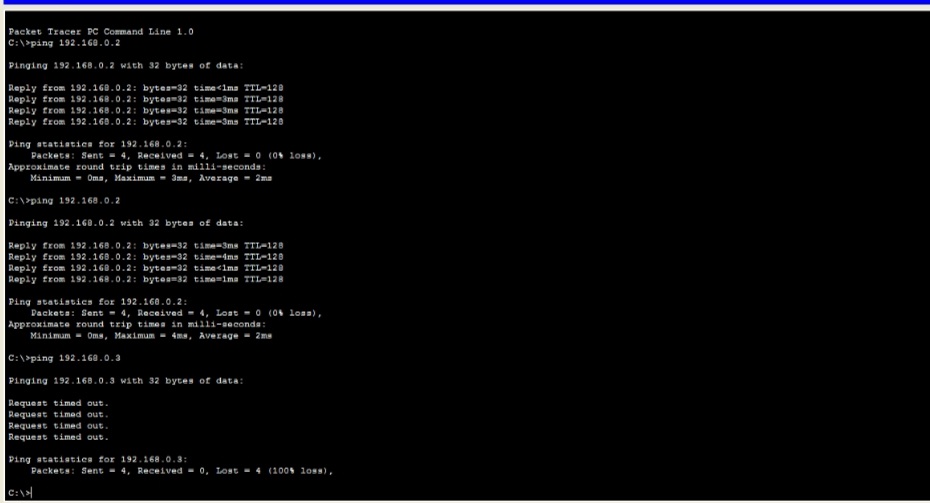 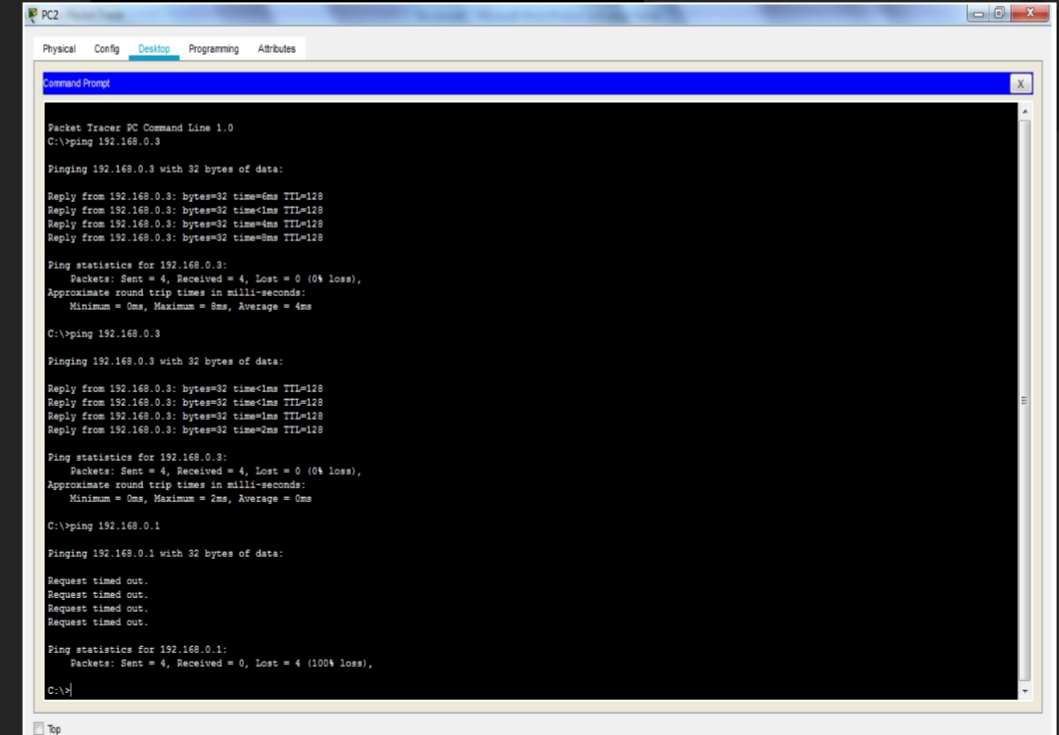 TASK # 2Applying login password on router: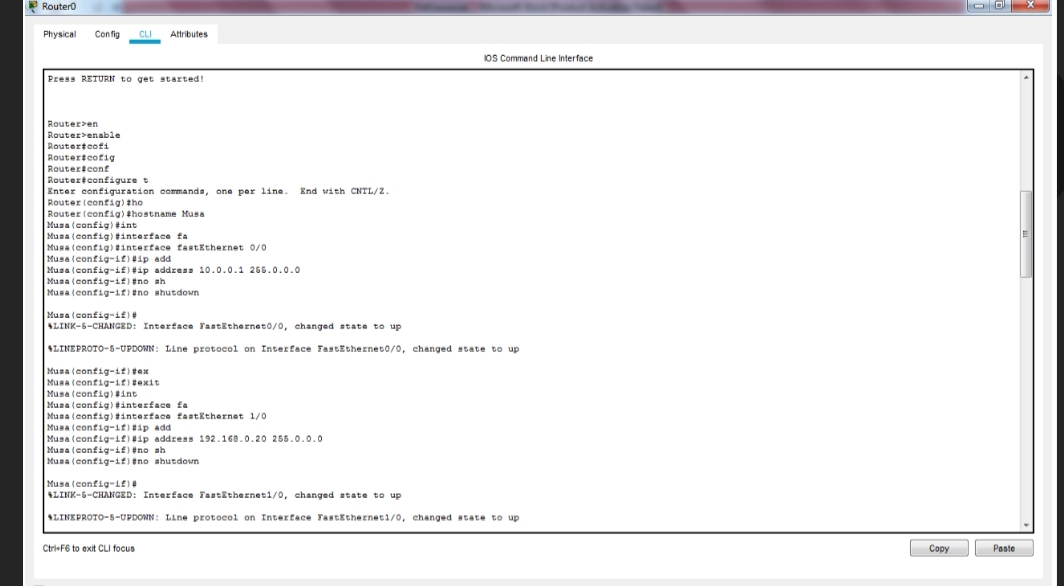 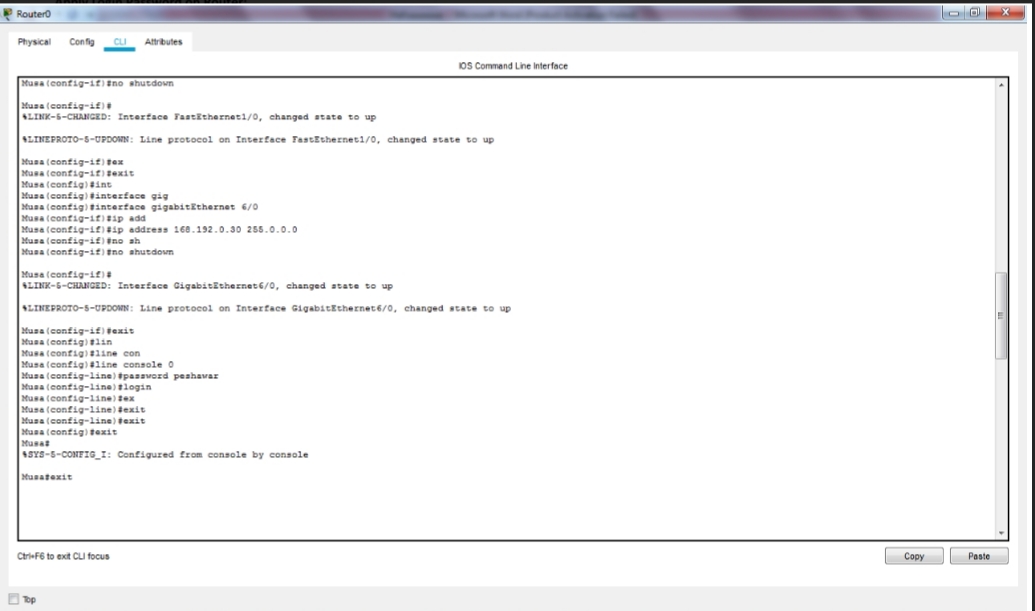 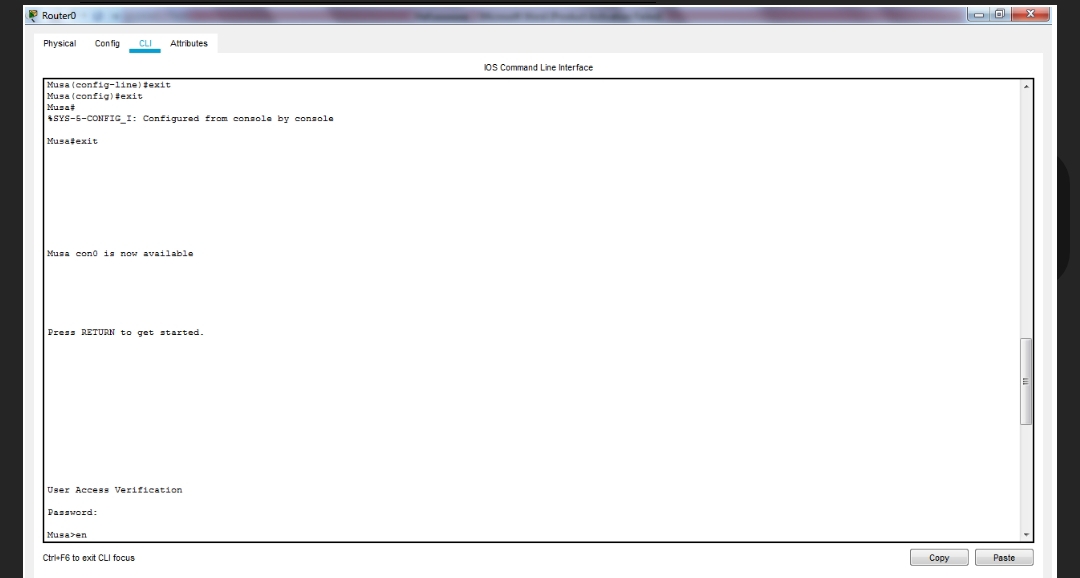 Enable secret Password: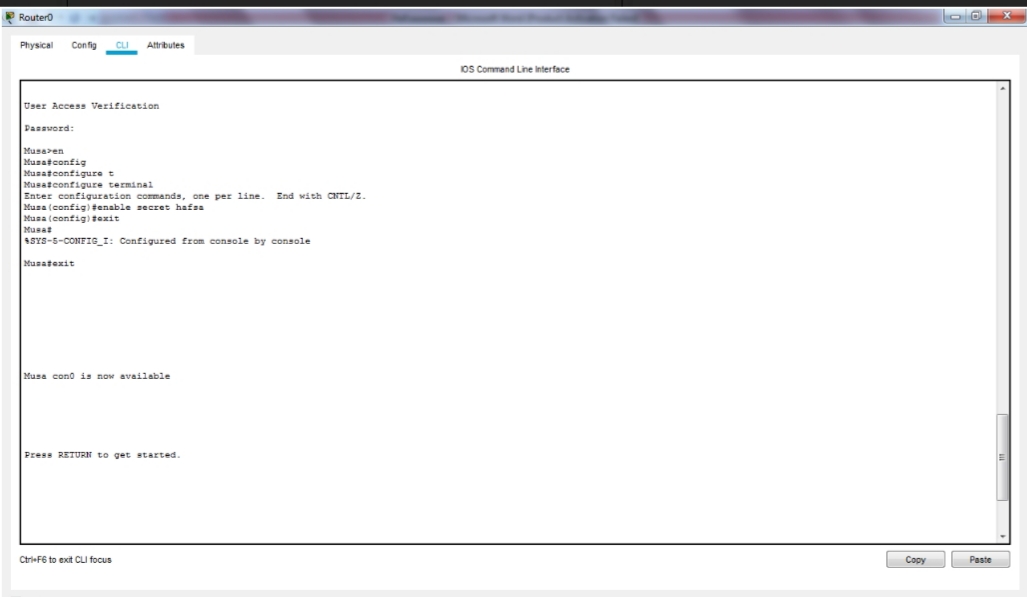 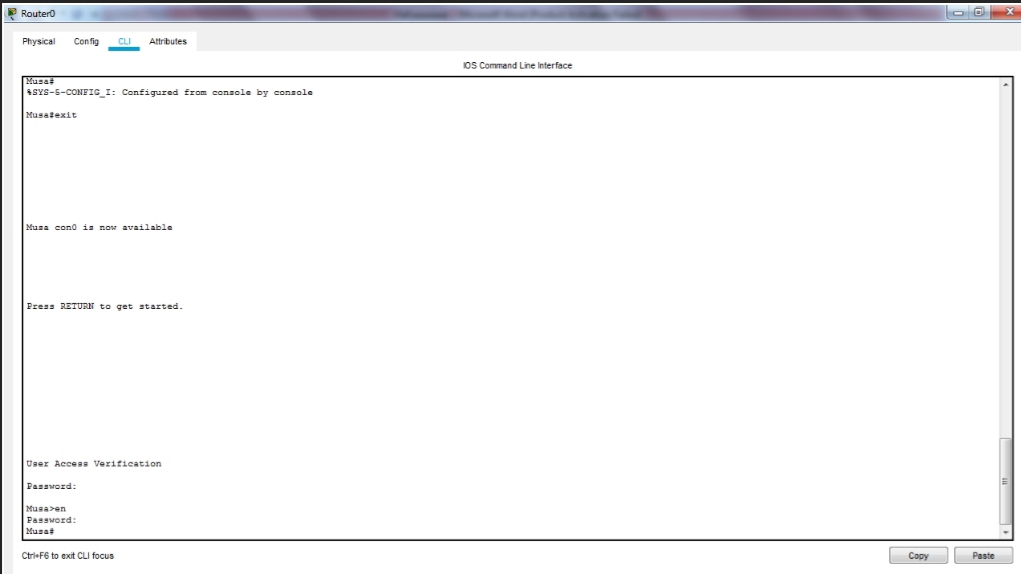 Show banner: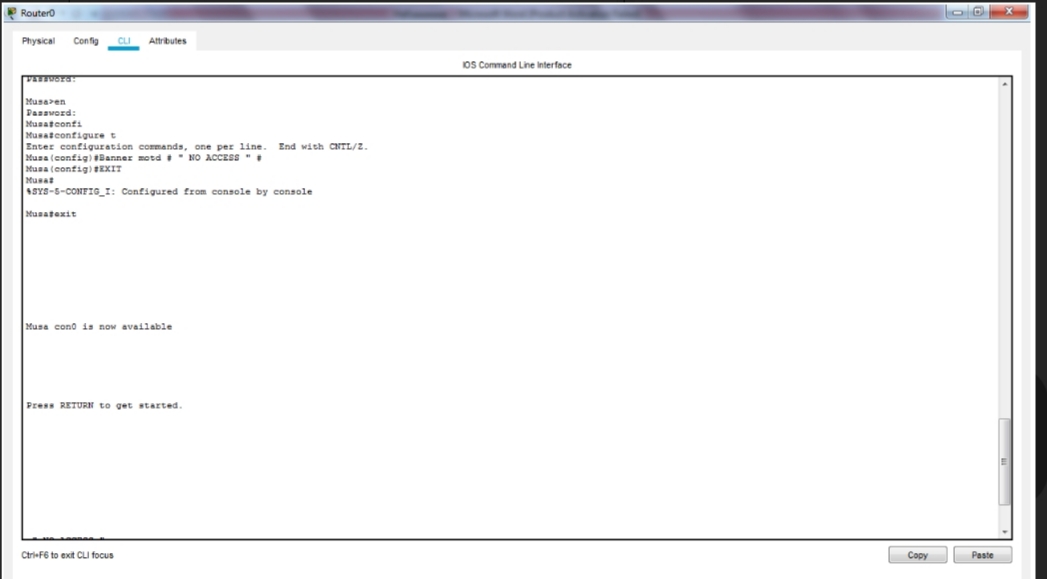 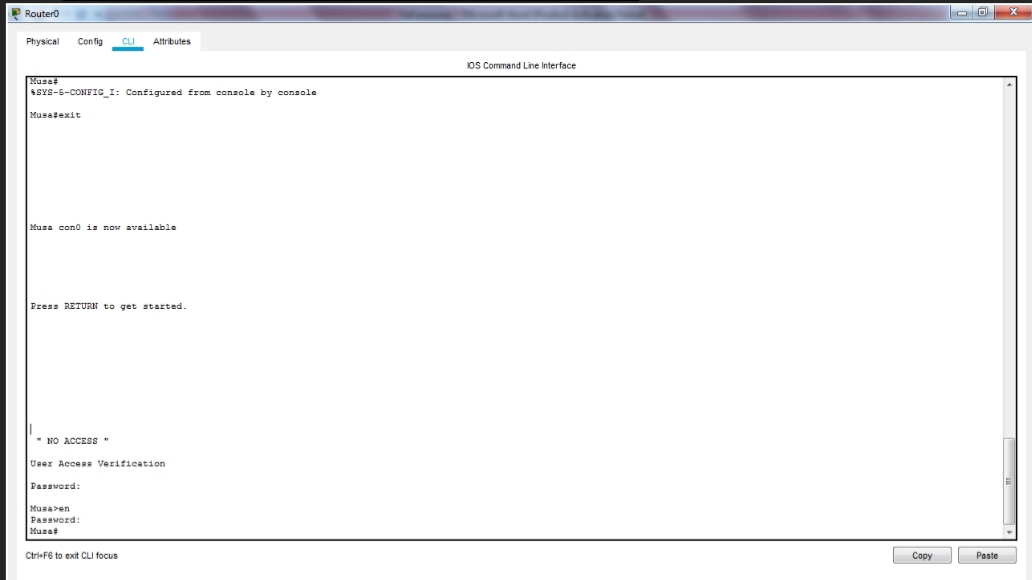 TASK # 3Network topology: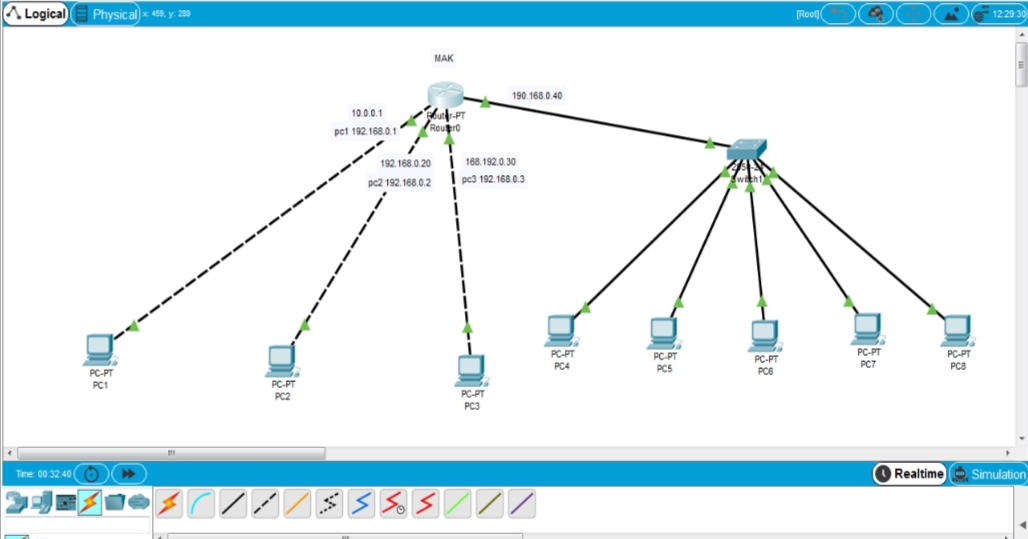 IP Address, SUBNET MASKS AND DEFAULT GATEWAY OF 3 PCs: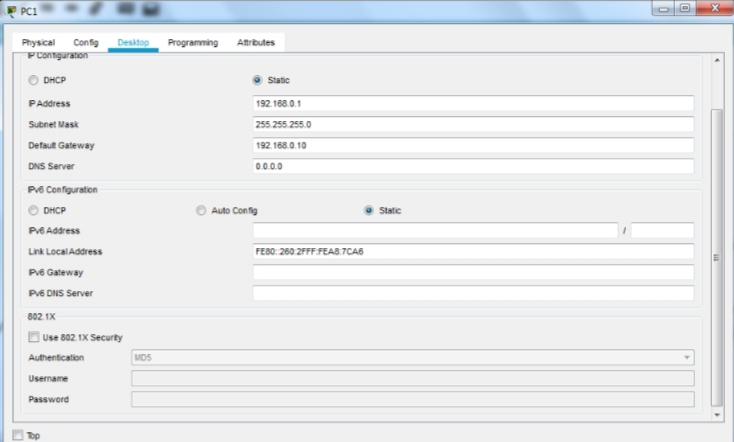 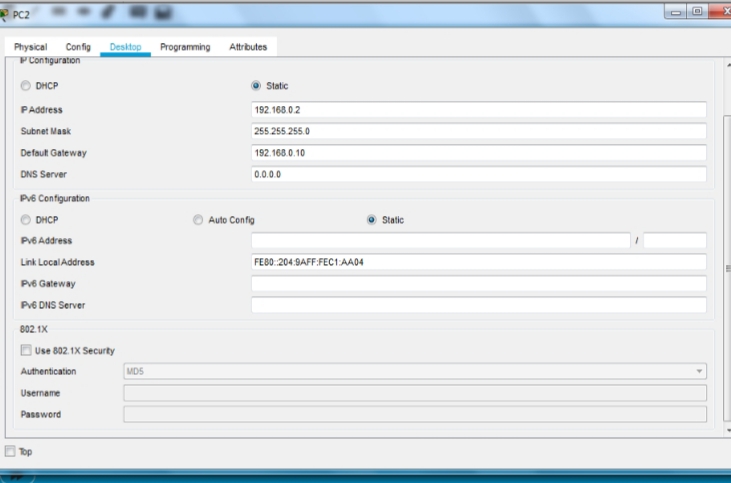 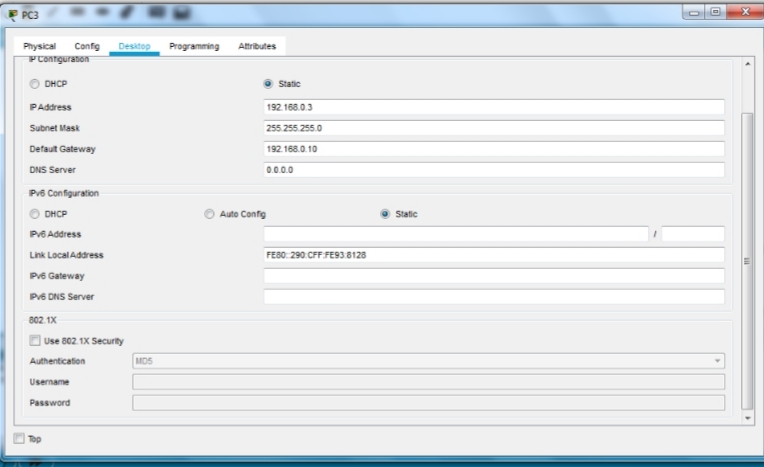 Enable Password on router: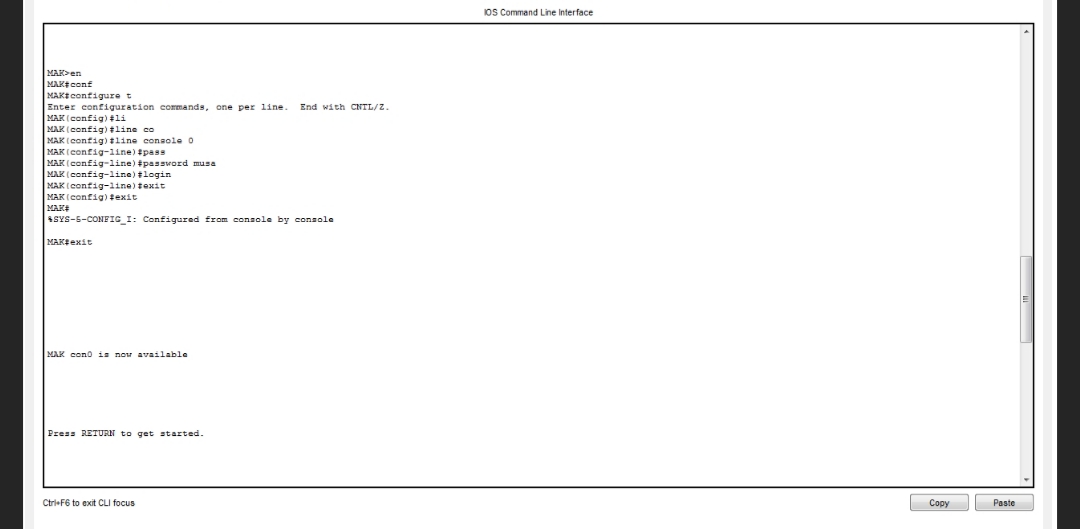 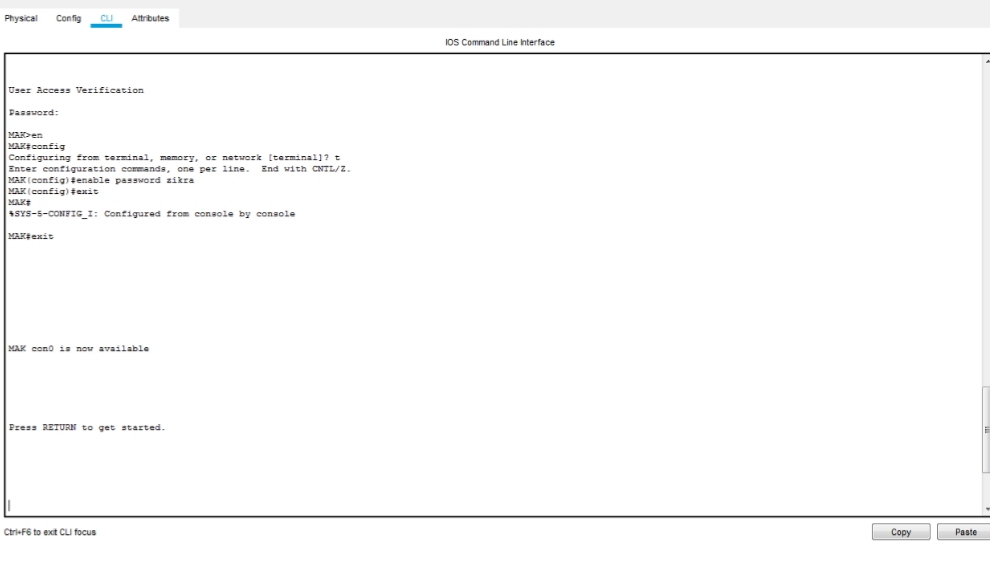 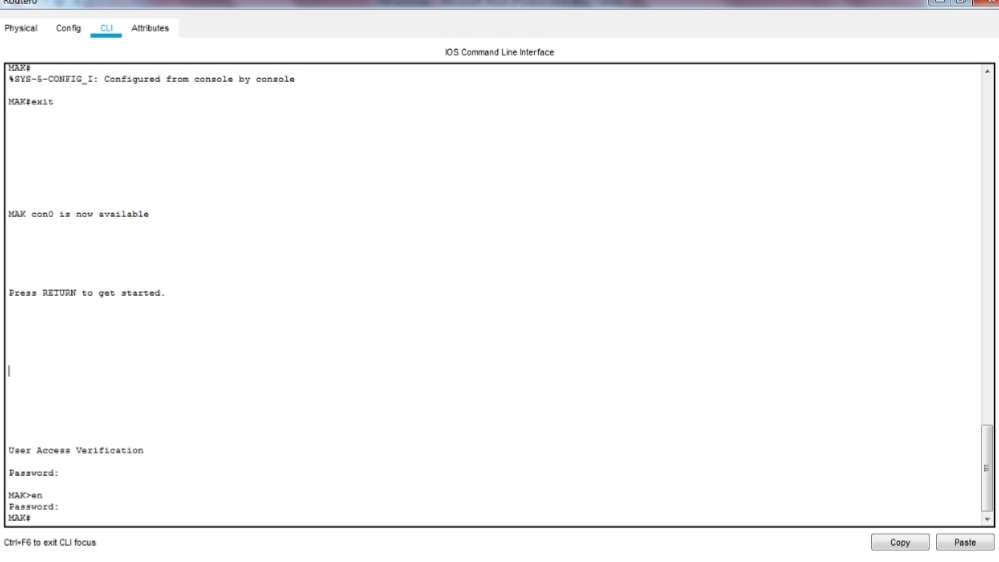 Banner on router: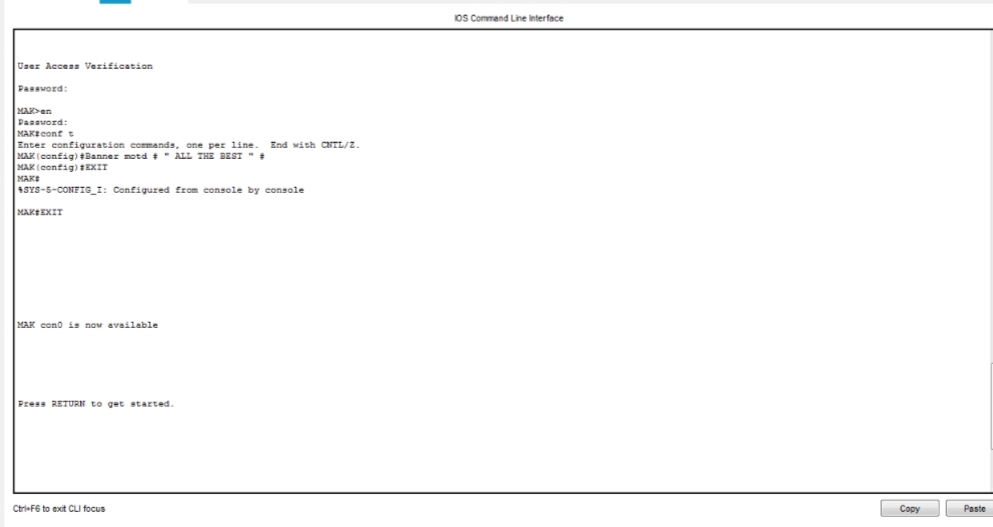 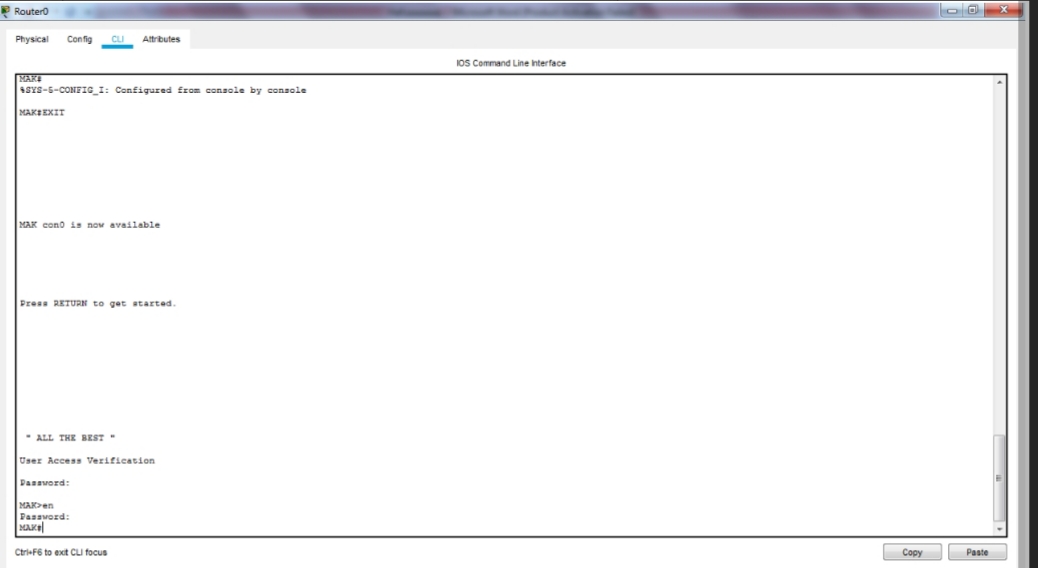 Enable password on switch: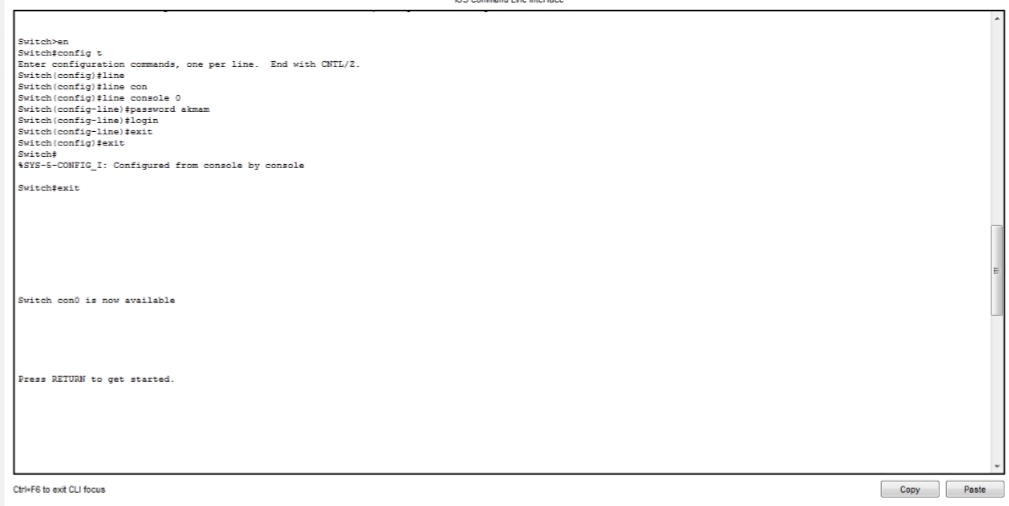 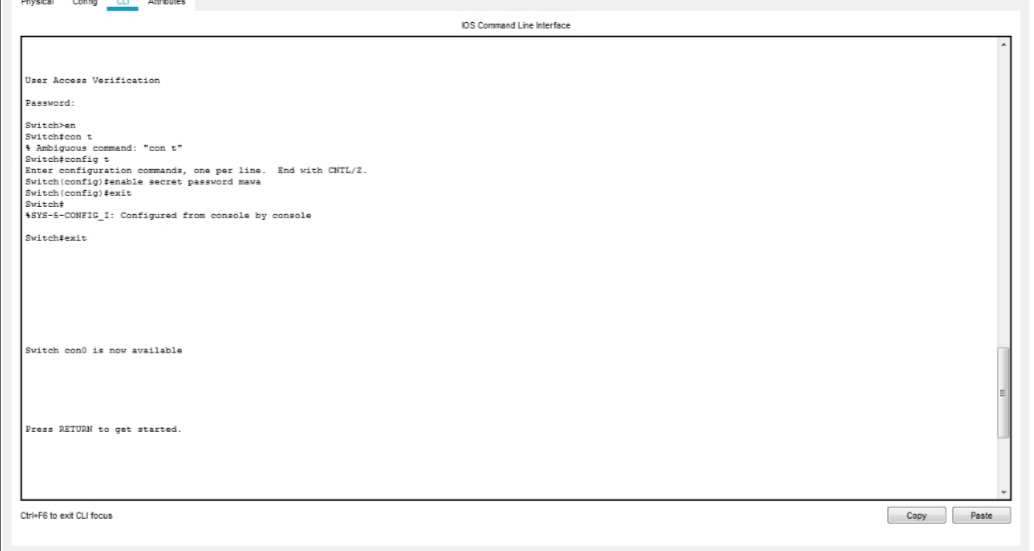 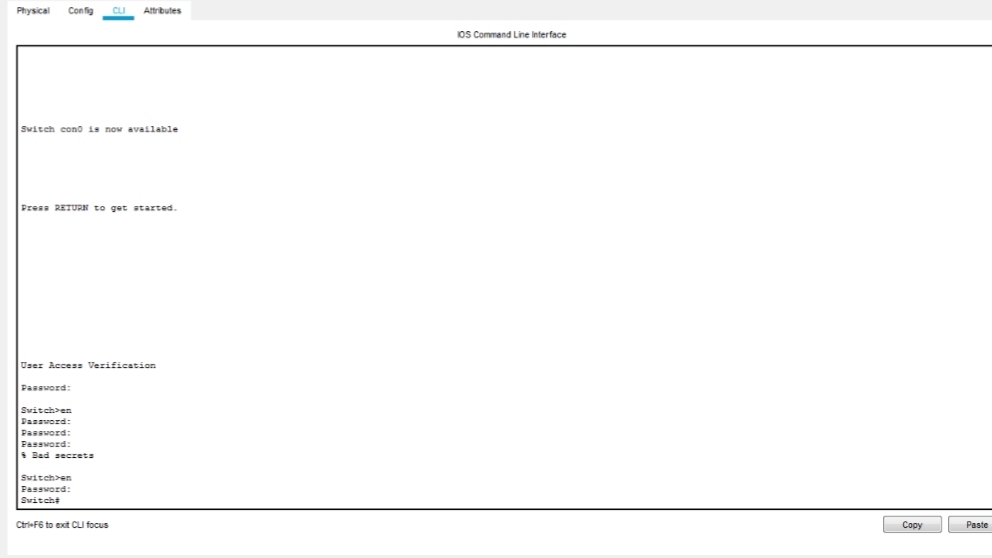 Banner On switch: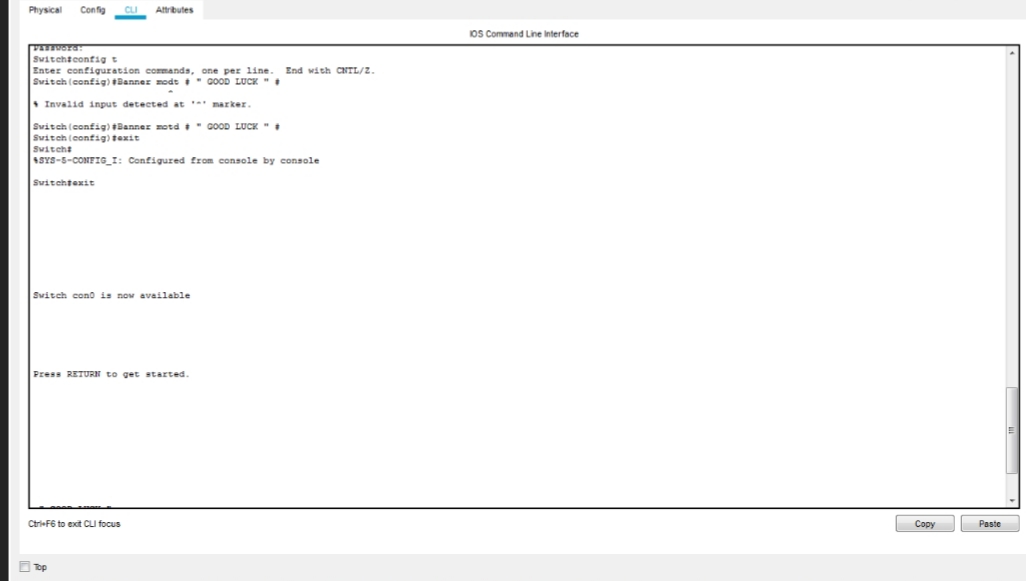 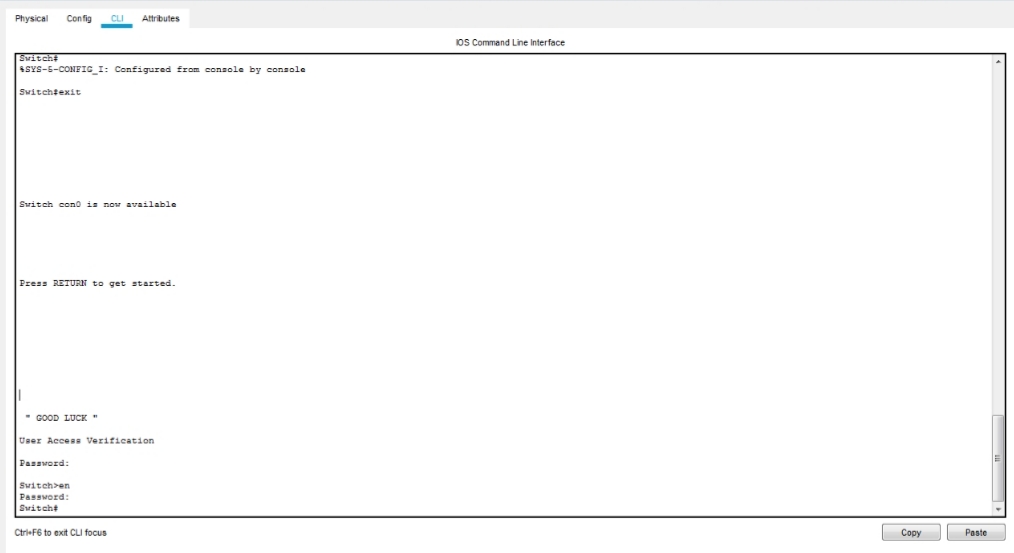 